M E G B Í Z Ó L E V É La Csongrád Megyei Polgárőr Szervezetek Szövetsége 2020. szeptember 12-i közgyűlésén résztvevő közgyűlési képviselő részére érvényes mandátuma igazolásának céljábólA Csongrád Megyei Polgárőr Szervezetek Szövetsége alulírott tagegyesülete az egyesület Alapszabályában foglaltakra figyelemmel megbízza és meghatalmazza az alábbi közgyűlési képviselőt, a közgyűlési képviselő/küldött,neve: …………………………………………………………………………………………………lakóhelye:	…………………………………………………………………………………………..születési helye, ideje: ………………………………………………………………………………..tagegyesületének neve: ………………………………………………………………………………tagegyesületének címe:	………………………………………………………………………….    érvényben lévő mandátuma elnyerésének kelte: ………………………………………..hogy a Csongrád Megyei Polgárőr Szervezetek Szövetsége 2020. szeptember 12-i közgyűlésén a szervezetet küldöttként képviselje.A megbízó tagegyesületmegnevezése: ………………………………………………………………………………………..székhelye: ……………………………………………………………………………………………megyei bírósági nyilvántartási száma: ……………………………………Kelt: …………………., ……… év ……………………….………………….………………………………..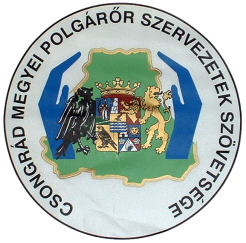 	P.H. 	aláírásszervezet elnöke/helyettese    megbízó és meghatalmazóA megbízást és a meghatalmazást elfogadom.                         K.m.f.………………….……………………………..megbízott és meghatalmazottA megbízó és a megbízott által történő aláírások az alábbi ügyleti tanúk előtt történtek:1. sz. ügyleti tanú  neve:       …………………………………….lakcíme:  ……………………………………. aláírása: ………………………………..……2. sz. ügyleti tanú  neve:       ……………………………………lakcíme:  ……………………………………aláírása: ………………………………..……